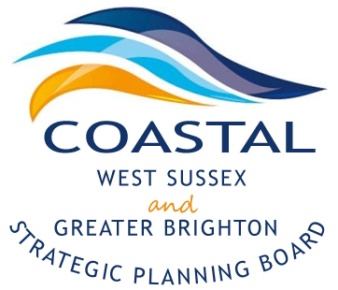 Coastal West Sussex & Greater Brighton Strategic Planning Board                                   AgendaMonday, 18th April 20162-4pmThe Council ChamberThe Shoreham Centre,
Pond Road, Shoreham-by-Sea, West Sussex, BN43 5WUFuture meeting dates for 2016 18th July 2016 – The Shoreham Centre17th October 2016 – The Gordon Room, Worthing Town Hall2.00pmWelcome and IntroductionsNotes from the last meetingSigning the refreshed Local Strategic StatementCllr Bryan Turner2.10pmAn update of transport investment across the areaPeter Philips,Highways England2.35pmGrowth Plan for West SussexDuncan Barrett,West Sussex County Council2.50pmLocal Strategic Statement – options for reviewCatriona Riddell3.45pmAny other business, summary of actions and closeCllr Bryan Turner